Saturday 11th March 2023Dear Parents/Students,			This is a letter to make you aware of the upcoming show dates and rehearsals for ‘Junior Drama Showcase’ which is to be performed in our theatre. Please find below the dates for the shows and dress rehearsal.Show dates:Friday 21st April -7.00pmSaturday 22nd April -7.00pm Dress Rehearsal:Thursday 20th April – 5.00pm – 8.00pm (£5).Students will be required to be at NAPA one hour before the performance.All students will be required to wear ALL BLACK clothing and shoes.Any queries or problems please contact me using the details below.Many Thanks Jenny Walters Drama Co-ordinator Jenny.walters@northernacademy.org.uk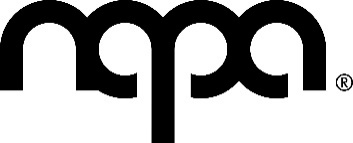 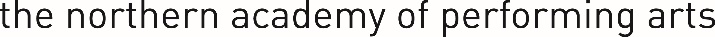 